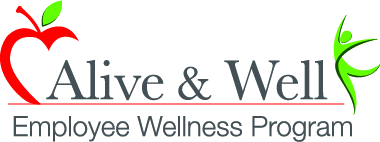 Discounts for CMCSS/County EmployeesHealth & Fitness PartnersCrossfit Conversion380 Robert S Brown DrClarksville, TN 37043931.257.4655Prime Fitness2231 Madison StClarksville, TN 37043931.245.2845YMCA260 Hillcrest Dr.Clarksville, TN931.647.2376Clarksville Athletic Club220 Athletic AveClarksville, TN 37040931.645.4313O24 Health & Fitness2040 Woodlawn RdWoodlawn, TN 37191931.542.0522Yoga Mat227 A Dunbar Cave RdClarksville, TN931.802.2393Raja Hot Yoga894 MLK Jr PKWY #102Clarksville, TN931.896.2642SSF Submission Academy812 College StClarksville, TN 37040931.249.6598Crossfit Solafide1021 Smokestack DriveClarksville, TN 37040931.257.4655NBalance Hot Yoga & Fitness1960 Madison St. Clarksville, TN 37043931.245.9642Grit Fitness & WellnessLocations differ-check website scheduleClarksville, TN931.896.5929APSU Foy Fitness & Recreation CenterAPSU CampusClarksville, TN 37043931.221.7564Gold’s Gym390 Needmore RoadClarksville, TN 931-919-4715